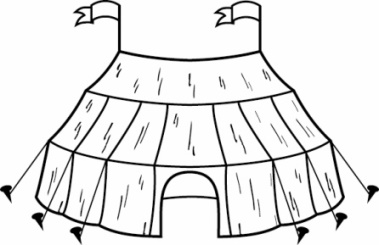 OBS!!
Felanmälan från boende ska göras till vår Vice Värd Ulf Sarlén ÖK 20, som antingen löser problemet själv eller kontaktar någon firma.NamnAdressE-postTelefon-nummerStyrelse Brf TältetStyrelse Brf TältetStyrelse Brf TältetStyrelse Brf TältetStyrelse Brf TältetOrdförandeMats DahlÖstra Kanalgatan 20matsogdahl@gmail.com 070 680 42 85Vice OrdförandeMagnus WalltegÖstra Kanalgatan 18magnus.wallteg@gmail.com070 455 22 01SekreterareLotta PetterssonÖstra Kanalgatan 14L8@allt2.se070 496 32 74LedamotUlf SarlénÖstra Kanalgatan 20ulf.sarlen@gmail.com 070 665 72 49LedamotMicael MelinÖstra Kanalgatan 16oaxenn@yahoo.se070 420 21 50SuppleantIngegerd  JohanssonÖstra Kanalgatan 18ingegerd.em.johansson@gmail.com072-218 22 25Styrelsen sammanträder ca 1 gång per månad i föreningslokalen Logen ÖK18. Datum finns på hemsidan.Styrelsen sammanträder ca 1 gång per månad i föreningslokalen Logen ÖK18. Datum finns på hemsidan.Styrelsen sammanträder ca 1 gång per månad i föreningslokalen Logen ÖK18. Datum finns på hemsidan.Styrelsen sammanträder ca 1 gång per månad i föreningslokalen Logen ÖK18. Datum finns på hemsidan.Styrelsen sammanträder ca 1 gång per månad i föreningslokalen Logen ÖK18. Datum finns på hemsidan.UppdragUppdragUppdragUppdragUppdragVice VärdUlf SarlénÖstra Kanalgatan 20ulf.sarlen@gmail.com 070 665 72 49Ansvarig för hemsidaLotta PetterssonÖstra Kanalgatan 14L8@allt2.se 070 496 32 74Felanmälan (görs i första hand till Vice Värd)Felanmälan (görs i första hand till Vice Värd)Felanmälan (görs i första hand till Vice Värd)Felanmälan (görs i första hand till Vice Värd)Felanmälan (görs i första hand till Vice Värd)Vice VärdUlf SarlénÖstra Kanalgatan 20ulf.sarlen@gmail.com 070 665 72 49TrädgårdsgruppTrädgårdsgruppTrädgårdsgruppTrädgårdsgruppTrädgårdsgruppIngegerd JohanssonÖstra Kanalgatan 18ingegerd.em.johansson@gmail.com 072-218 22 25Kerstin ToressonÖstra Kanalgatan 18anderssontoresson@gmail.com070-268 59 05Representanter i SabelnRepresentanter i SabelnRepresentanter i SabelnRepresentanter i SabelnRepresentanter i SabelnOrdinarieMats DahlÖstra Kanalgatan 20matsogdahl@gmail.com070 680 42 85SuppleantUlf SarlénÖstra Kanalgatan 20ulf.sarlen@gmail.com070 665 72 49EntreprenörerEntreprenörerEntreprenörerEntreprenörerEntreprenörerEkonomisk förvaltareEkonomisk förvaltareBostadsförvaltning Sverige AB (Södertälje)Bostadsförvaltning Sverige AB (Södertälje)Bostadsförvaltning Sverige AB (Södertälje)Teknisk förvaltareTeknisk förvaltareTorpheimer ABTorpheimer ABTorpheimer ABHissarHissarPW hiss & El AB (Södertälje)PW hiss & El AB (Södertälje)PW hiss & El AB (Södertälje)StädningStädningCarant Städservice (Skärholmen)Carant Städservice (Skärholmen)Carant Städservice (Skärholmen)TrädgårdsskötselTrädgårdsskötselJörgen Westerlund AB (Södertälje)Jörgen Westerlund AB (Södertälje)Jörgen Westerlund AB (Södertälje)